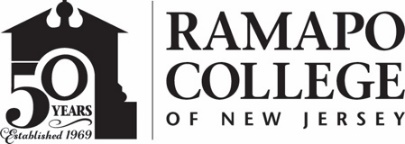 RAMAPO COLLEGE OF NEW JERSEYOffice of Marketing and CommunicationsPress ReleaseApril 6, 2020Contact: Angela Daidone		   	201-684-7477news@ramapo.eduRamapo College’s Gross Center to Present Remote EventAuthor to Discuss Her Book ‘Legacy of Blood: Jews, Pogroms and Ritual Murder in the Land of the Soviets’MAHWAH, N.J. – On Thursday, April 23 at noon, Elissa Bemporad, Ph.D., will speak about her new book, Legacy of Blood: Jews, Pogroms, and Ritual Murder in the Lands of the Soviets. The talk will be delivered remotely using WebEx Events under the auspices of The Gross Center for Holocaust and Genocide Studies at Ramapo College of New Jersey.Registration is suggested. The link is https://ramapo.webex.com/ramapo/onstage/g.php?MTID=e30d6ba4962b1be61c57dc537f97e9416Legacy of Blood traces the legacies of the two most extreme manifestations of tsarist antisemitism-pogroms and blood libels in the Soviet Union, dating from 1917 to the early 1960s. Closely intertwined in history and memory, pogroms and blood libels are still considered central to the Jewish experience in late tsarist Russia, the only country with large-scale anti-Jewish violence in the early twentieth century. However, their persistence and memory under the Bolsheviks–a chapter that is largely overlooked by the existing scholarship–significantly shaped the Soviet Jewish experience.						###Ramapo College of New Jersey is the state’s premier public liberal arts college and is committed to academic excellence through interdisciplinary and experiential learning, and international and intercultural understanding. The College is ranked #1 among New Jersey public institutions by College Choice, and is recognized as a top college by U.S. News & World Report, Kiplinger’s, Princeton Review and Money magazine, among others. Ramapo College is also distinguished as a Career Development College of Distinction by CollegesofDistinction.com, boasts the best campus housing in New Jersey on Niche.com, and is designated a “Military Friendly College” in Victoria Media’s Guide to Military Friendly Schools.Established in 1969, Ramapo College offers bachelor’s degrees in the arts, business, data science, humanities, social sciences and the sciences, as well as in professional studies, which include business, education, nursing and social work. In addition, the College offers courses leading to teacher certification at the elementary and secondary levels, and offers graduate programs leading to master’s degrees in Accounting, Business Administration, Data Science, Educational Technology, Educational Leadership, Nursing, Social Work and Special Education. 